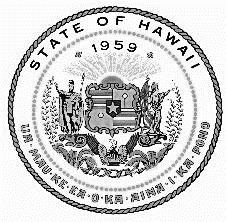 DAVID Y. IGEGOVERNORJOSH GREENLIEUTENANT GOVERNORSTATE OF HAWAII DEPARTMENT OF LABOR AND INDUSTRIAL RELATIONS WORKFORCE DEVELOPMENT DIVISION830 PUNCHBOWL STREET, ROOM 329 HONOLULU, HAWAII 96813http://labor.hawaii.gov/wdd/ Phone: (808) 586-8877 / Fax: (808) 586 8822Email: dlir.workforce.develop@hawaii.gov PERFORMANCE MEASURES AND FINANCIAL ACCOUNTABILITY COMMITTEE MEETINGFriday, November 18, 20229:00 A.M. – 10:00 A.M.Online via ZoomANNE PERREIRA-EUSTAQUIODIRECTORJOANN A. VIDINHARDEPUTY DIRECTORMARICAR PILOTIN-FREITASADMINISTRATORDue to the COVID-19 pandemic, protecting the health and welfare of the community is a priority. The meeting was held remotely, with Board members and staff participating via an online meeting venue.MINUTESATTENDEES: Shannon Okinaka, Committee Chair, Executive VP & Chief Financial Officer, Hawaiian AirlinesCary Miyashiro, Quad D SolutionsJackie Kaina, Interim Chair, Director of Programs, Kauai Economic Development BoardDoug Adams, Director, Hawaii County Research & Development ManagementDina Yoshimi, Director, Hawaii Language Roadmap Initiative, University of Hawaii - ManoaHikari Omuro, Planner, Oahu Workforce Development BoardEileen Caldwell, Director of Human Resources, Marriott Hawaii and French PolynesiaRaymond Duong, Budget Analyst, Oahu Workforce Development BoardMaureen Bates, Administrator, Division of Vocational Rehabilitation, Director, DHSSuzanne Skjold, Chief Operating Officer, Aloha United WayWarren Kawano, Career Pathways Strategy Director, Hawaii P20Adele Manera, Manager, Kauai County Workforce Development DivisionSTAFF: Harrison Kuranishi, DLIR Workforce Development Division, WDC Interim Executive DirectorMaricar Pilotin-Freitas, DLIR Workforce Development Division, AdministratorJarret Yip, DLIR Workforce Development Division, Program OfficerJacque Dacay, DLIR Workforce Development Division, Job Training SpecialistLina Rivera, DLIR, ASO, AccountantDebby Lee, DLIR, AccountantFerdinand Casabay, DLIR, AccountantKatrina Ramos, DLIR Workforce Development DivisionDaven Kawamura, DLIR Workforce Development DivisionCall to Order………………………………………...…Committee Chair Shannon OkinakaThe Performance Measures and Financial Accountability Committee meeting was called to order at 9:00 a.m. by Committee Chair Shannon Okinaka.Approval of Minutes for the July 28, 2022, Performance Measures and Financial Accountability Committee MeetingCommittee Chair Okinaka requested a motion to approve the minutes for the July 28, 2022, meeting.  Jackie Kaina moved to approve the minutes of the July 28, 2022, meeting.  Cary Miyashiro seconded the motion.  There were no objections.  Dina Yoshimi abstained.  The motion to approve the minutes was approved unanimously.Overview of budget for the period between July 1, 2021 – June 30, 2022Debby Lee gave a summary of the grants for PY19, PY20, PY21.  PY20 has closed as of 6/30/22.  She also shared the allocations for PY22.  Harrison shared the projects that the recaptured funds from PY19 went, including the RKT media project, the sector partnership RFP awarded to the Chamber of Commerce, scanners for the AJC and staffing, H.U.B workshops/summits, etc.  Jarret Yip will provide a spreadsheet to the committee later.Local Area FeedbackDoug Adams pointed out that there are personnel issues for the Hawaii County Workforce Development Division.Cary asked if stipends can be issued to track the numbers of people that find jobs and make it to the workforce, federal money cannot be used to do this.Adele Manera from Kauai Workforce Development Division and AJC let the committee know that they have started to enroll youth, and currently have four enrollees.  There are no eligible training providers right now.Discussion on SubcommitteesChair Okinaka brought up the May committee meeting and the suggestions that were given for possible subcommittees.  Some subcommittees talked about include, addressing students, how employers will react to new laws, a subcommittee for the survey of RKT media outreach program. Subcommittees brought up during this meeting included, recruitment information and community outreach, Outreach to youth organizations, Recruitment and actually getting people into programs/having all documentation needed when going into the AJC.Next MeetingThe next committee meeting has not been scheduled yet; however, it will be held sometime in 2023 before the next WDC full Board meeting.Announcements and Public Testimony (if any)Cary Miyashiro mentioned that the Adult Education system can be used for the outreach since they are on all islands.Jarrett let the committee know that another grant was rewarded and will be talking to the Adult Education schools and libraries.Chair Okinaka will be sending an email out to see who would like to join the subcommittees.AdjournmentCommittee Chair Okinaka adjourned the meeting at 10:03 a.m.